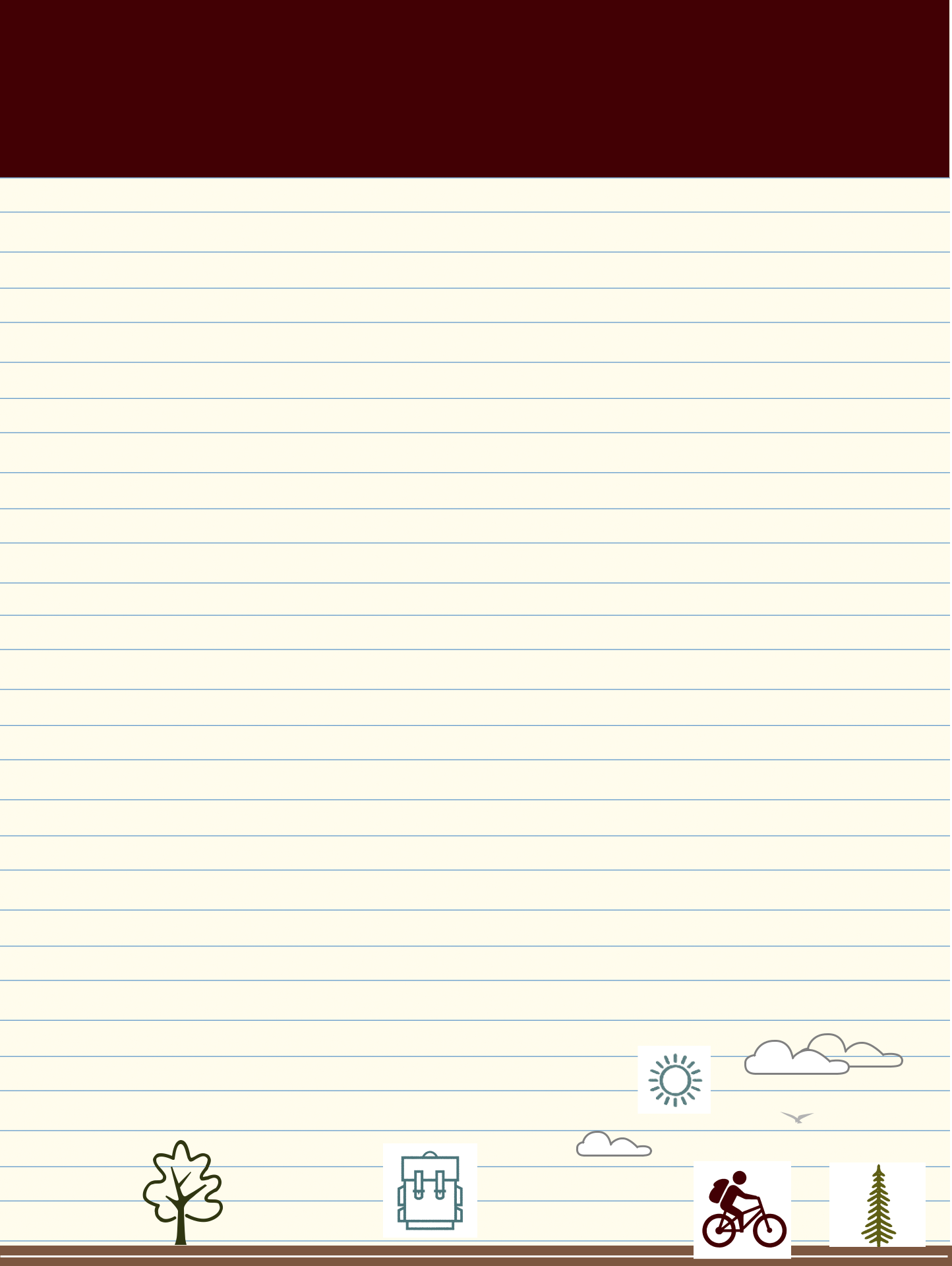 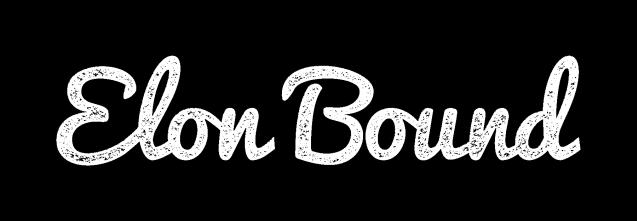 Move-in ChecklistBRING ITHERE IS A LIST OF SUGGESTED ITEMS TO BRING TO ELON. NOT ALL ITEMS ARE REQUIRED:BEDDING AND BATHComforter/quilt(The majority of rooms have extra-long twin beds. Single rooms in Global and Colonnades have full-sized beds)Bed sheetsMattress padPillowsPillowcasesReading pillowThrow blanketBed riser (if you want additional under-bed storage)Bath towelsRobeHand towelsWashclothsLoofahShower caddyShower shoes(for community showers)Shower capELECTRONICSPhone chargerHDMI cordCoax cable cordTVLaptopLaptop chargerFlash driveSpeakerClock/alarm clockBatteriesHEALTH & GROOMINGBody wash/soapTravel soap containerToothpasteDental flossToothpaste holderMouthwashBody lotionDeodorantCologne/perfumeShampooConditionerSkincare productsHair grooming tools (combs, hairdryer, brush, etc.)Hair productsShaving kitHandheld mirrorNail clippersEye dropsCotton swabsFirst aid kitThermometerPrescription medicines Move-in Checklist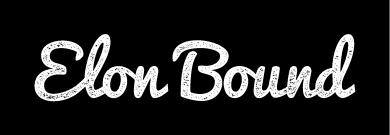 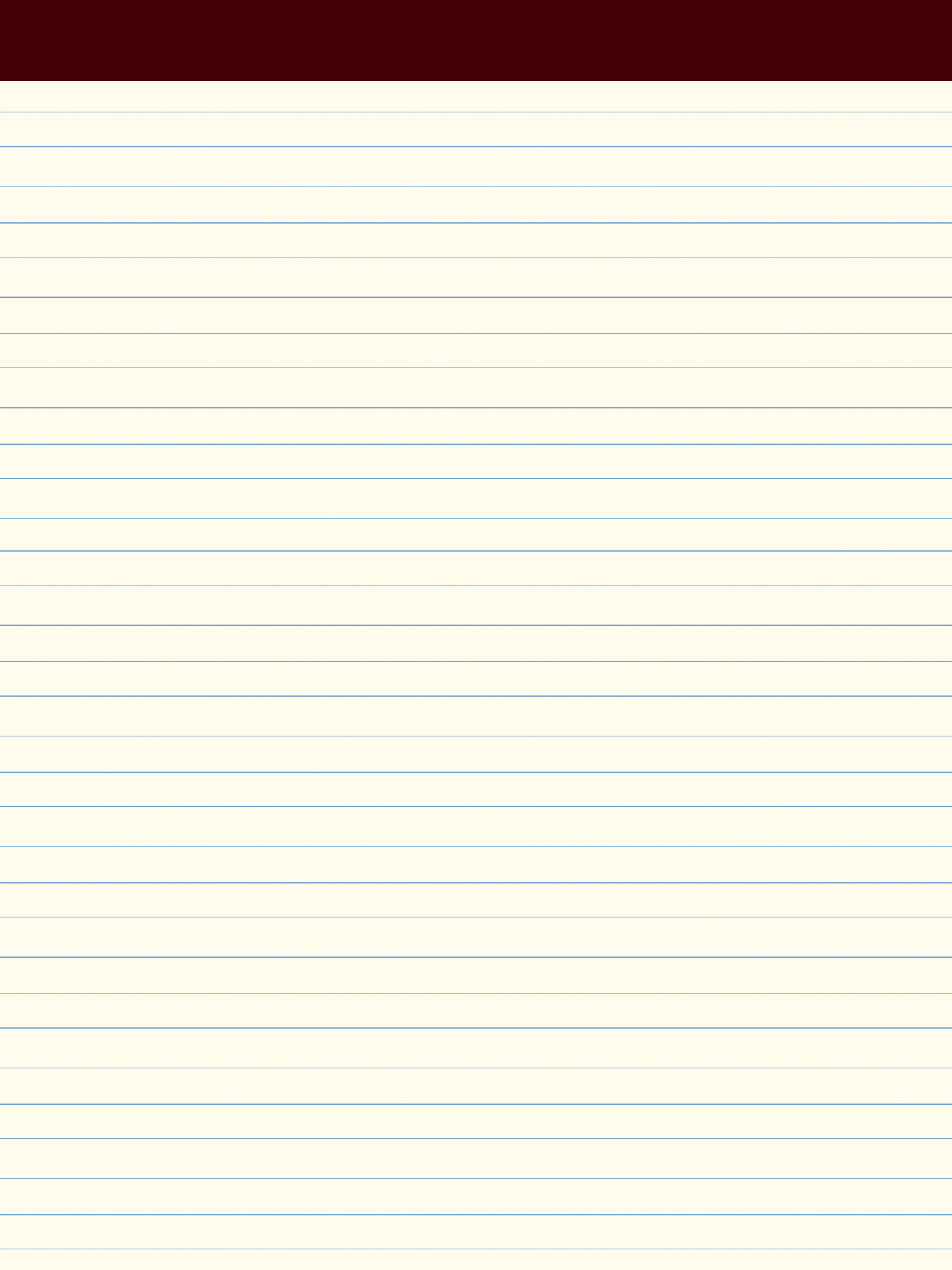 CLOTHES & LAUNDRYClothes(what you know you will wear, and consider the changing seasons)UmbrellaLaundry basket and/or bagLaundry detergentBleachFabric softenerLint brushStain remover stickIron or steamerIroning boardHangersShoe rackCloset organizerSuitcase/luggageCLEANING SUPPLIESSmall vacuumBroom and dustpanDisinfectant wipesCleaning sprayGlass cleanerToilet cleaner*Disinfectant sprayDish soap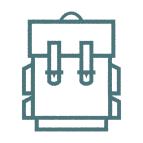 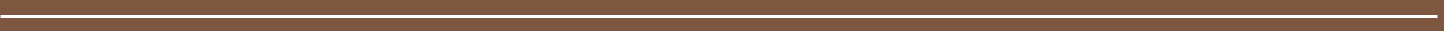 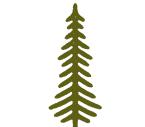 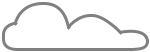 Plunger*Toilet scrubber*Trash bagsTrash canFebreezeAll-purpose scrubberPaper towelsToilet paper*Tissues*for students living in suitesSTORAGE & ORGANIZATIONStorage drawersStorage bins/containersStorage trunk with lockBathroom sink organizerDesk mirrorDesk organizerMakeup organizerDÉCORWall art/postersPersonal photos and pictures (avoid heavy frames)Damage-free hooks and strips (no nails allowed in walls)Push pinsCurtain and spring rod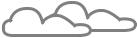 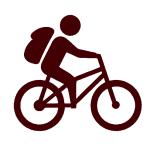 Accent rug/carpetDesk chair cushionDesk lampStepstool (if using bed riser)Bulletin BoardSCHOOL SUPPLIESBookbagNotebooksBinderFoldersPlanner/organizerJournalMechanical pencils, pens, highlighter, whiteoutDry erase markersPaperclipsLoose leaf paperStampsEnvelopesIndex cardsScissorsTapeGraphing calculator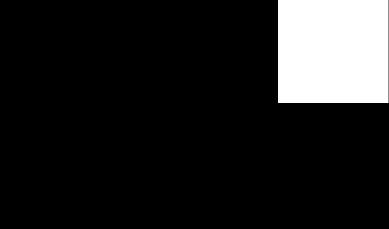 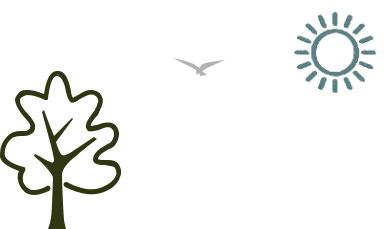 Move-in Checklist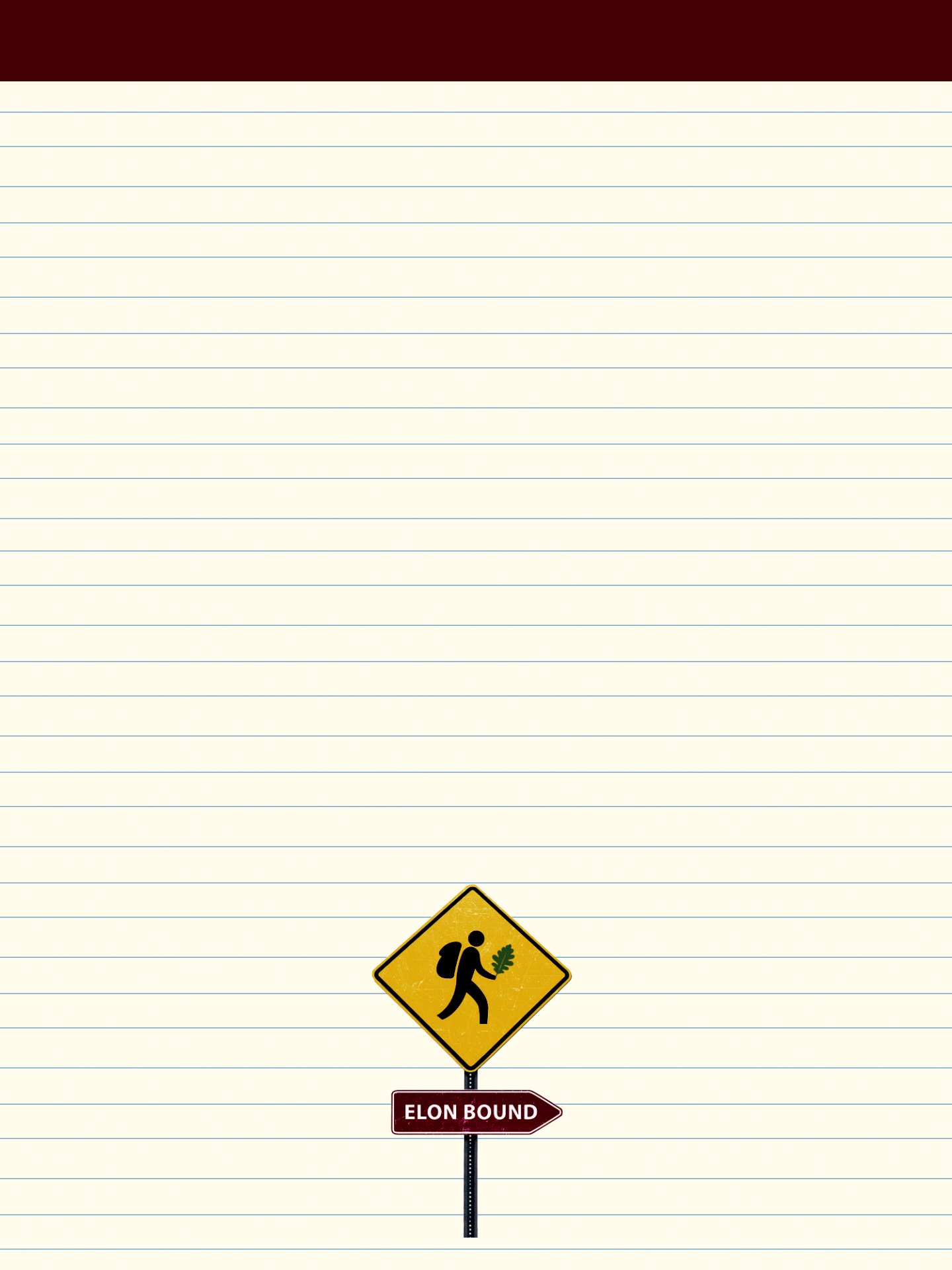 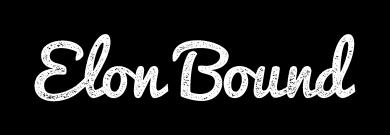 LEAVE IT HOMEHERE IS A LIST OF ITEMS THAT ARE NOT ALLOWED IN RESIDENCE HALLS:Microwaves and toaster ovens (Students living in Danieley Center can bring for kitchen area only)Extension cordsHalogen lampsCinder blocks to raise bedsPower toolsGas, charcoal or electric grillsCandles (no candles are allowed at all), incense, or fireworksHoverboards (including self-balancing scooters, battery operated scooters, hands-free segways, and similar items)Space heatersElectric blanketsWireless routersSalt lampsAny open-coil heating appliancePets (ONLY non-lethal fish in a 10-gallon tank or smaller are allowed)WeaponsHoliday (string) lights; alsoLED lightsELON.EDU/ELONBOUND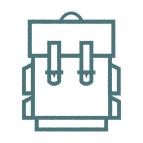 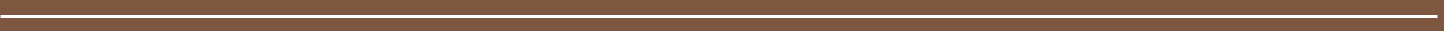 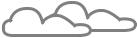 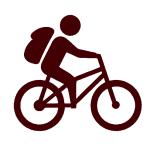 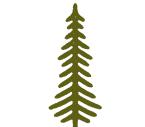 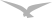 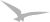 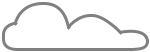 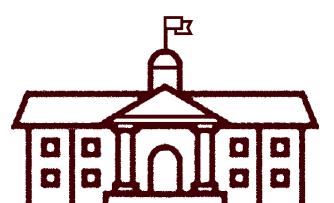 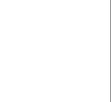 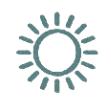 